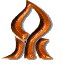      בקשה למועד מיוחד     בקשה למועד מיוחד     בקשה למועד מיוחד     בקשה למועד מיוחד     בקשה למועד מיוחדאוניברסיטת בן גוריוןהמחלקה לניהול מערכות בריאותאוניברסיטת בן גוריוןהמחלקה לניהול מערכות בריאות יש לעיין בתקנון מועדים מיוחדים לפני הגשת הבקשה.  יש לעיין בתקנון מועדים מיוחדים לפני הגשת הבקשה.  יש לעיין בתקנון מועדים מיוחדים לפני הגשת הבקשה.  יש לעיין בתקנון מועדים מיוחדים לפני הגשת הבקשה.  יש לעיין בתקנון מועדים מיוחדים לפני הגשת הבקשה.  יש לעיין בתקנון מועדים מיוחדים לפני הגשת הבקשה.  יש לעיין בתקנון מועדים מיוחדים לפני הגשת הבקשה.  יש לעיין בתקנון מועדים מיוחדים לפני הגשת הבקשה. פרטי סטודנט/ית: :ז"ת 'מס:ז"ת 'מס:ז"ת 'מס:ז"ת 'מסשם פרטי ושם משפחה::E.mail                                  כתובת:E.mail                                  כתובת:E.mail                                  כתובת:E.mail                                  כתובתכתובת:מחלקה\ות:מחלקה\ות:מחלקה\ות:מחלקה\ות:טלפון בבית :	טלפון נייד:טלפון בבית :	טלפון נייד:טלפון בבית :	טלפון נייד:סטודנט/ית שנה: סטודנט/ית שנה: סטודנט/ית שנה: סטודנט/ית שנה: סטודנט/ית שנה: סטודנט/ית שנה: סטודנט/ית שנה: סטודנט/ית שנה: נימוקים לבקשה (מלא/י את הנדרש): נבחנתי בבחינה אחרת:שם הקורס:	 מס' קורס :	 תאריך בחינה: 	  מועד: ציון בחינה: 	עבר	נכשלנימוקים נוספים לבקשה: נימוקים לבקשה (מלא/י את הנדרש): נבחנתי בבחינה אחרת:שם הקורס:	 מס' קורס :	 תאריך בחינה: 	  מועד: ציון בחינה: 	עבר	נכשלנימוקים נוספים לבקשה: נימוקים לבקשה (מלא/י את הנדרש): נבחנתי בבחינה אחרת:שם הקורס:	 מס' קורס :	 תאריך בחינה: 	  מועד: ציון בחינה: 	עבר	נכשלנימוקים נוספים לבקשה: נימוקים לבקשה (מלא/י את הנדרש): נבחנתי בבחינה אחרת:שם הקורס:	 מס' קורס :	 תאריך בחינה: 	  מועד: ציון בחינה: 	עבר	נכשלנימוקים נוספים לבקשה: נימוקים לבקשה (מלא/י את הנדרש): נבחנתי בבחינה אחרת:שם הקורס:	 מס' קורס :	 תאריך בחינה: 	  מועד: ציון בחינה: 	עבר	נכשלנימוקים נוספים לבקשה: להלן הסיבות המזכות במועד מיוחד:נא לסמן בעיגול את הסיבה לבקשה א. מבחן אחר שמתקיים באותו יום קלנדרי אוביום קלנדרי הצמוד לו, מותנה בהצגת אישור עלהשתתפות בבחינה במועד החופף.ב. שרות מילואים. ג. אשפוז בבית חולים.ד. שמירת הריון, טיפולי פוריות.ה. לידה.ו. אבל (שבעה ימים לקרבה ראשונה.(ז. חגים ומועדים דתיים מוכרים.ח. תחרות ספורט ייצוגי. ט. יום חתונת הסטודנט. פירוט נמצא בנוהל  הבחינות במזכירות אקדמית http://in.bgu.ac.il/acadsec/Pages/regulations.aspxלהלן הסיבות המזכות במועד מיוחד:נא לסמן בעיגול את הסיבה לבקשה א. מבחן אחר שמתקיים באותו יום קלנדרי אוביום קלנדרי הצמוד לו, מותנה בהצגת אישור עלהשתתפות בבחינה במועד החופף.ב. שרות מילואים. ג. אשפוז בבית חולים.ד. שמירת הריון, טיפולי פוריות.ה. לידה.ו. אבל (שבעה ימים לקרבה ראשונה.(ז. חגים ומועדים דתיים מוכרים.ח. תחרות ספורט ייצוגי. ט. יום חתונת הסטודנט. פירוט נמצא בנוהל  הבחינות במזכירות אקדמית http://in.bgu.ac.il/acadsec/Pages/regulations.aspxלהלן הסיבות המזכות במועד מיוחד:נא לסמן בעיגול את הסיבה לבקשה א. מבחן אחר שמתקיים באותו יום קלנדרי אוביום קלנדרי הצמוד לו, מותנה בהצגת אישור עלהשתתפות בבחינה במועד החופף.ב. שרות מילואים. ג. אשפוז בבית חולים.ד. שמירת הריון, טיפולי פוריות.ה. לידה.ו. אבל (שבעה ימים לקרבה ראשונה.(ז. חגים ומועדים דתיים מוכרים.ח. תחרות ספורט ייצוגי. ט. יום חתונת הסטודנט. פירוט נמצא בנוהל  הבחינות במזכירות אקדמית http://in.bgu.ac.il/acadsec/Pages/regulations.aspxהערות :אם נבחנת בבחינה אחרת במועד א/'ב' עליך לצרף צילום אישור השתתפות בבחינה.לכל בקשה יש לצרף צילום של לוח בחינות.במידה והסיבות לבקשה הן אחרות, יש לצרף בנוסף למסמכים הנ"ל מסמכים מתאימים (כגון: אישור אשפוז, מילואים וכו').הערות :אם נבחנת בבחינה אחרת במועד א/'ב' עליך לצרף צילום אישור השתתפות בבחינה.לכל בקשה יש לצרף צילום של לוח בחינות.במידה והסיבות לבקשה הן אחרות, יש לצרף בנוסף למסמכים הנ"ל מסמכים מתאימים (כגון: אישור אשפוז, מילואים וכו').הערות :אם נבחנת בבחינה אחרת במועד א/'ב' עליך לצרף צילום אישור השתתפות בבחינה.לכל בקשה יש לצרף צילום של לוח בחינות.במידה והסיבות לבקשה הן אחרות, יש לצרף בנוסף למסמכים הנ"ל מסמכים מתאימים (כגון: אישור אשפוז, מילואים וכו').הערות :אם נבחנת בבחינה אחרת במועד א/'ב' עליך לצרף צילום אישור השתתפות בבחינה.לכל בקשה יש לצרף צילום של לוח בחינות.במידה והסיבות לבקשה הן אחרות, יש לצרף בנוסף למסמכים הנ"ל מסמכים מתאימים (כגון: אישור אשפוז, מילואים וכו').הערות :אם נבחנת בבחינה אחרת במועד א/'ב' עליך לצרף צילום אישור השתתפות בבחינה.לכל בקשה יש לצרף צילום של לוח בחינות.במידה והסיבות לבקשה הן אחרות, יש לצרף בנוסף למסמכים הנ"ל מסמכים מתאימים (כגון: אישור אשפוז, מילואים וכו').הערות :אם נבחנת בבחינה אחרת במועד א/'ב' עליך לצרף צילום אישור השתתפות בבחינה.לכל בקשה יש לצרף צילום של לוח בחינות.במידה והסיבות לבקשה הן אחרות, יש לצרף בנוסף למסמכים הנ"ל מסמכים מתאימים (כגון: אישור אשפוז, מילואים וכו').הערות :אם נבחנת בבחינה אחרת במועד א/'ב' עליך לצרף צילום אישור השתתפות בבחינה.לכל בקשה יש לצרף צילום של לוח בחינות.במידה והסיבות לבקשה הן אחרות, יש לצרף בנוסף למסמכים הנ"ל מסמכים מתאימים (כגון: אישור אשפוז, מילואים וכו').הערות :אם נבחנת בבחינה אחרת במועד א/'ב' עליך לצרף צילום אישור השתתפות בבחינה.לכל בקשה יש לצרף צילום של לוח בחינות.במידה והסיבות לבקשה הן אחרות, יש לצרף בנוסף למסמכים הנ"ל מסמכים מתאימים (כגון: אישור אשפוז, מילואים וכו').סטודנט שנרשם לבחינה ,אך לא ניגש ולא הודיע על ביטול הרשמתו במועד ,ישלם דמי טיפול מיוחד בגובה 200 ₪ (הסכום יעודכן מעת לעת). סטודנט שנרשם לבחינה ,אך לא ניגש ולא הודיע על ביטול הרשמתו במועד ,ישלם דמי טיפול מיוחד בגובה 200 ₪ (הסכום יעודכן מעת לעת). סטודנט שנרשם לבחינה ,אך לא ניגש ולא הודיע על ביטול הרשמתו במועד ,ישלם דמי טיפול מיוחד בגובה 200 ₪ (הסכום יעודכן מעת לעת). סטודנט שנרשם לבחינה ,אך לא ניגש ולא הודיע על ביטול הרשמתו במועד ,ישלם דמי טיפול מיוחד בגובה 200 ₪ (הסכום יעודכן מעת לעת). סטודנט שנרשם לבחינה ,אך לא ניגש ולא הודיע על ביטול הרשמתו במועד ,ישלם דמי טיפול מיוחד בגובה 200 ₪ (הסכום יעודכן מעת לעת). סטודנט שנרשם לבחינה ,אך לא ניגש ולא הודיע על ביטול הרשמתו במועד ,ישלם דמי טיפול מיוחד בגובה 200 ₪ (הסכום יעודכן מעת לעת). סטודנט שנרשם לבחינה ,אך לא ניגש ולא הודיע על ביטול הרשמתו במועד ,ישלם דמי טיפול מיוחד בגובה 200 ₪ (הסכום יעודכן מעת לעת). סטודנט שנרשם לבחינה ,אך לא ניגש ולא הודיע על ביטול הרשמתו במועד ,ישלם דמי טיפול מיוחד בגובה 200 ₪ (הסכום יעודכן מעת לעת). תאריך : ________________החלטת ועדת הוראה:	לא אושרחתימת יו"ר ועדת הוראה: